ТВЕРСКАЯ ОБЛАСТЬДУМА РЖЕВСКОГО МУНИЦИПАЛЬНОГО ОКРУГА РЕШЕНИЕ29.09.2022 		                                					№ 04В соответствии с частью 5 статьи 34 Федерального закона от 06.10.2003 № 131-ФЗ «Об общих принципах организации местного самоуправления в Российской Федерации», частью 2 статьи 2 закона Тверской области от 05.05.2022  № 19-ЗО «О преобразовании муниципальных образований Тверской области путем объединения поселений, входящих в состав территории муниципального образования Тверской области Ржевский муниципальный район, с городским округом город Ржев Тверской области и наделении городского округа город Ржев Тверской области статусом муниципального округа и внесении изменений в отдельные законы Тверской области», Дума Ржевского муниципального округаР Е Ш И Л А:1. Считать Думу Ржевского муниципального округа правопреемником Собрания депутатов Ржевского района Тверской области, Ржевской городской Думы, Совета депутатов сельского поселения «Есинка» Ржевского района Тверской области, Совета депутатов сельского поселения «Итомля» Ржевского района Тверской области, Совета депутатов сельского поселения «Медведево» Ржевского района Тверской области, Совета депутатов сельского поселения «Победа» Ржевского района Тверской области, Совета депутатов сельского поселения «Успенское» Ржевского района Тверской области, Совета депутатов сельского поселения «Хорошево» Ржевского района Тверской области, Совета депутатов сельского поселения «Чертолино» Ржевского района Тверской области, в отношениях с органами государственной власти Российской Федерации, органами государственной власти Тверской области, органами местного самоуправления, физическими и юридическими лицами.2. Настоящее решение вступает в силу со дня его принятия, подлежит официальному опубликованию в газете «Ржевская правда» и размещению на официальном сайте Ржевской городской Думы в информационно-телекоммуникационной сети Интернет.ПредседательДумы Ржевского муниципального округа					А.В. КонстантиновО правопреемстве Думы Ржевскогомуниципального округа 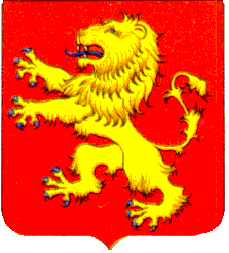 